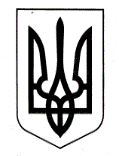 ХАРКІВСЬКА ОБЛАСНА ДЕРЖАВНА АДМІНІСТРАЦІЯДЕПАРТАМЕНТ НАУКИ І ОСВІТИ НАКАЗПро проведення атестаційної експертизи Приватного закладу «Харківська школа І-ІІІ ступенів «Ангстрем» Харківської області»Відповідно до законів України «Про освіту», «Про загальну середню освіту», Положення про загальноосвітній навчальний заклад, затвердженого постановою Кабінету Міністрів України від 27.08.2010 № 778, Порядку державної атестації дошкільних, загальноосвітніх, позашкільних навчальних закладів, затвердженого наказом Міністерства освіти і науки України від 30.01.2015 № 67, зареєстрованого у Міністерстві юстиції України 14.02.2015 за № 173/26618, заяви директора Приватного закладу «Харківська школа І-ІІІ ступенів «Ангстрем» Харківської області», з метою визначення відповідності навчального закладу державним стандартам певного освітнього рівня, дотримання ним вимог цих державних стандартів та забезпечення надання якісної освіти, керуючись статтею 6 Закону України «Про місцеві державні адміністрації», НАКАЗУЮ:1. Провести атестаційну експертизу Приватного закладу «Харківська школа І-ІІІ ступенів «Ангстрем» Харківської області»Термін: з 20.04.2017 по 05.05.20172. Утворити атестаційну  комісію для проведення атестаційної експертизи навчального закладу та затвердити її персональний склад (додається).3. Атестаційній комісії (Байназарова О.О.):3.1. Скласти та подати на затвердження до  Департаменту науки і освіти Харківської обласної державної адміністрації робочу програму атестаційної експертизи навчального закладу.Термін: до 20.03.20173.2. Здійснити атестаційну експертизу навчального закладу та надати аргументований висновок щодо результатів атестаційної експертизи, вмотивовані конкретні рекомендації до Департаменту науки і освіти Харківської обласної державної адміністрації та Приватного закладу «Харківська школа І-ІІІ ступенів «Ангстрем» Харківської області».Термін: 05.05.20174. Директору Приватного закладу «Харківська школа І-ІІІ ступенів «Ангстрем» Харківської області» (Дудіновій О.В.) забезпечити належні умови для роботи атестаційної комісії під час проведення атестаційної експертизи закладу.Термін: з 20.04.2017 по 05.05.20175. Контроль за виконанням даного наказу покласти на заступника директора Департаменту науки і освіти Харківської обласної державної адміністрації – начальника управління освіти і науки В.В. Ігнатьєва.Заступник директора Департаменту 					О.О. ТрушЗАТВЕРДЖЕНОНаказ Департаменту науки і освіти Харківської обласної державної адміністрації 15.03.2017 № 71Склад атестаційної комісії для проведення атестаційної експертизи Приватного закладу «Харківська школа І-ІІІ ступенів «Ангстрем» Харківської області»Заступник директора Департаменту 					О.О. Труш15.03.2017    Харків№ 71Голова атестаційної комісії:Голова атестаційної комісії:Байназарова Олена Олександрівназаступник начальника управління освіти і науки Департаменту науки і освіти Харківської обласної державної адміністрації – начальник відділу дошкільної, загальної середньої, корекційної та позашкільної освітиЧлени атестаційної комісії:Члени атестаційної комісії:Говсієвич Ірина Вікторівнапровідний спеціаліст дошкільної, загальної середньої, корекційної та позашкільної освіти управління освіти і науки Департаменту науки і освіти Харківської обласної державної адміністраціїЗолотарьов Дмитро Анатолійовичголова ради Приватного закладу «Харківська школа І-ІІІ ступенів «Ангстрем» Харківської області»               (за згодою)ЄфімоваТетяна Борисівнаголовний спеціаліст відділу безпеки середовища життєдіяльності Управління державного нагляду за дотриманням санітарного законодавства Головного управління Держпродспоживслужби в Харківській області (за згодою)Коваленко Вікторія Олександрівнаголовний спеціаліст відділу дошкільної, загальної середньої, корекційної та позашкільної освіти управління освіти і науки Департаменту науки і освіти Харківської обласної державної адміністраціїКуцевляк Людмила Олегівнапредставник батьківських зборів Приватного закладу «Харківська школа І-ІІІ ступенів «Ангстрем» Харківської області» (за згодою)Мірошник Олена В’ячеславівнаначальник відділу управління персоналом та кадрового забезпечення системи освіти області управління ресурсного забезпечення Департаменту науки і освіти Харківської обласної державної адміністраціїПокроєва Любов Денисівнаректор Комунального вищого навчального закладу «Харківська академія неперервної освіти»Продан Олексій Олександровичфізична особа-підприємець, представник Приватного закладу «Харківська школа І-ІІІ ступенів «Ангстрем» Харківської області» (за згодою)Старченко Ольга Василівнаначальник служби охорони праці, пожежної і радіаційної безпеки та безпеки життєдіяльності Департаменту науки і освіти Харківської обласної державної адміністраціїУсов Сергій Віталійович член Громадської ради при Харківській обласні державній адміністрації (за згодою)Чепурна Олена Олексіївнаголовний спеціаліст відділу дошкільної, загальної середньої, корекційної та позашкільної освіти управління освіти і науки Департаменту науки і освіти Харківської обласної державної адміністраціїШепель Валерій Миколайовичначальник відділу нормативності і якості освіти Департаменту освіти Харківської міської ради 